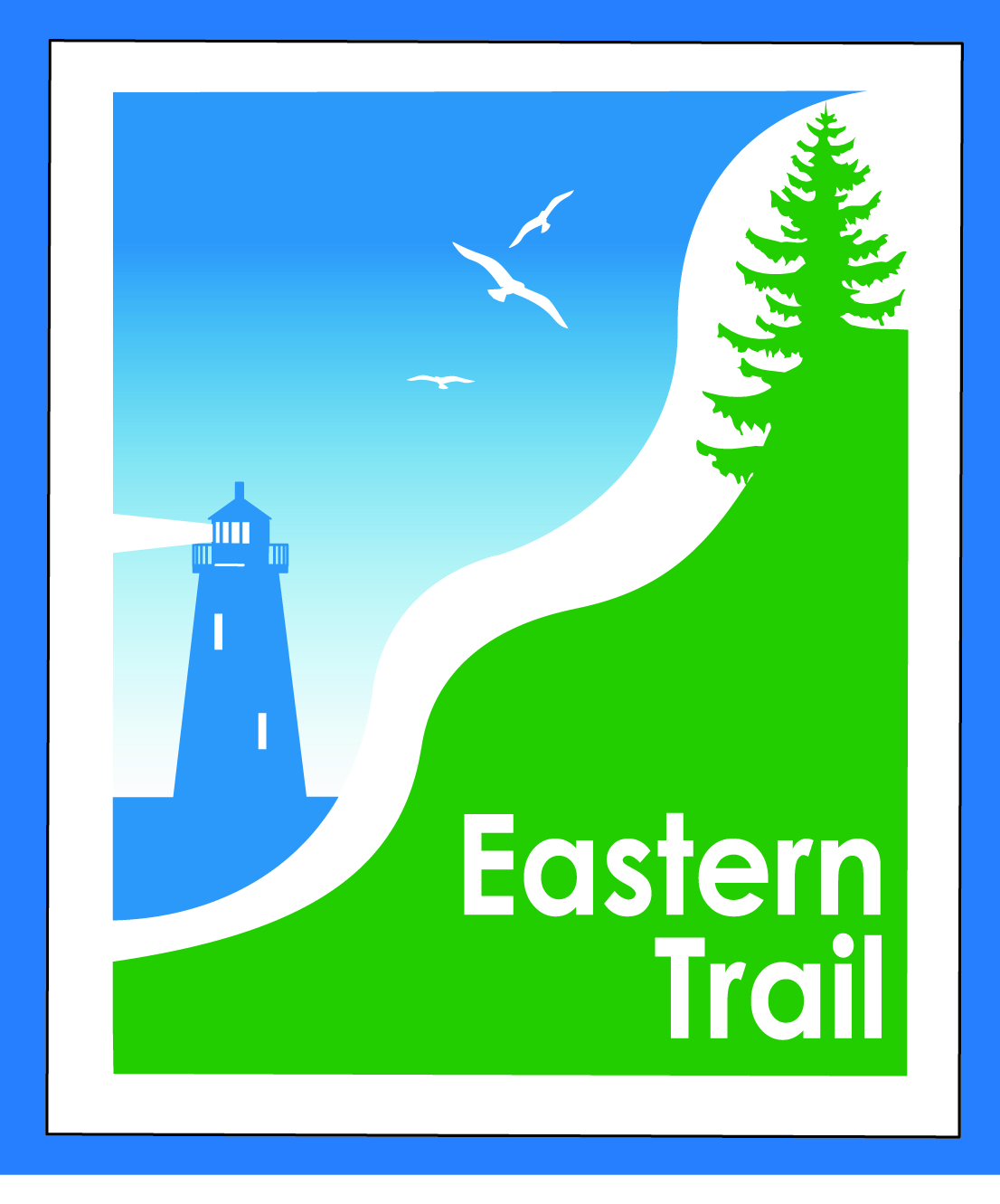 ETMD Board of Directors Agenda                       Kennebunk Town Hall   - Third Floor Conference Rm – September 11, 2019 - 8:30 – 10:30 a.m.		Welcome & Introductions – 5 minMinutes of August 14, 2019 – attached - needs vote - 5 min  (the July meeting was canceled)Financial  – 15 minAugust report – attached - needs vote – Carole, ValDues status – Carole Operations – 30 minMaintenance  -  all  (see attached waiver)Reports from ETA & Municipalities - all	Ongoing / Proposed Projects - 60 min    Close the Gap - Scarborough –  019386.00 – BillOver the River – Saco-Biddeford connection – Greg, Ryan, CaroleBlazing the Trail South - Kennebunk – South Berwick –- Carole, Marianne, Bryan, TomEliot, Kittery route – off road options? –  Carole Creative Trail Planning – All  OutreachDesign & funding Upcoming Trail Planning Meetings 	10/30 – York County Regional Trails 	11/06 – Statewide Trails 		Outreach & Events – 5 min Upcoming ETA / ETMD events – Carole, NancyOther Business?  –  5 minNext Meeting –  October 9, 2019  Adjourn